【附件一】嘉義縣105年度國民中小學藝術與人文教學深耕學校申請表【附件二】嘉義縣105年度「教育部國民及學前教育署補助國民中小學藝術與人文教學深耕實施計畫」方案名稱揮灑筆墨間․雙溪藝起來學        校：嘉義縣朴子市雙溪國民小學教學團隊成員：【雙溪國小教學團隊】周耀昌、黃啟榮、李淑娟、張碧珠、賴生德汪佳欣、廖芝琳、許仁泰、周怡君、楊政峯、蔡蕙如【外聘藝術家師資】歐明錕老師  承辦人：黃啟榮        單位主管：黃啟榮          校長：周耀昌中華民國105 年4月19日嘉義縣105年度「教育部國民及學前教育署補助國民中小學藝術與人文教學深耕實施計畫」報名表填表須知：1.請依報名表格式欄位確實填寫，主要聯絡人資料請務必填寫完整，以利聯繫；若不符合下述規定，將不予審查：2.學校名稱務請填列全銜（包含鄉鎮市區及學習階段等資料），3.請自行設定一個教學團隊名稱（名稱長度以中文字10個字為限）及一個方案名稱（主題名稱長度以15個字為限）。4.經報名確定後，所有參賽資料之製作(名錄、敘獎…)皆以此表為據，請務必再三查核，若有疏漏，自負全責。簡介表學校名稱：嘉義縣朴子市雙溪國民小學                  方案名稱：揮灑筆墨間․雙溪藝起來                                         一、依據（一）教育部國民及學前教育署補助國民中小學藝術與人文教學深耕實施要點。（二）嘉義縣政府教學字第1050061814號函。二、目標（一）結合藝術家或專業藝文團體資源與學校藝文師資，深化本校藝術與人文正式課程推展，以鄉土傳統技藝-書法之美喚起孩子心中的愛鄉情懷並提升藝術與人文領域教學品質。（二）強化藝術欣賞與創作體驗教學結合社區資源讓中國傳統書道融入孩子的生活點滴，增進學生藝術欣賞及創作能力，進而涵養藝術人口，豐富其生活與心靈。（三）結合語文與藝術與人文領域，以文學創作為本涵養學生人文素養情懷。（四）透過藝術家或藝文團體之協助，提升本校教師的藝文專業知能，並融合音樂、大鼓、書法等藝術，創造傳統藝術課程為校本課程、永續發展。三、學校藝文教學現況說明（一）學校簡介雙溪國小校名取名於社區部落地名雙溪口而得名，雙溪口位於朴子溪〈舊稱牛稠溪〉，圍住北端和西側。在東側小康榔有條支流，向南注入荷包嶼湖，有如坐落兩溪交會出口，故而取名為雙溪口。本校學區東自蒜頭糖廠起，西、北側受朴子溪環繞，南有嘉義縣政府所在地、故宮南院。長庚醫療區的雙溪里、溪口里及仁和里三里是學區。由於科技、文化的座落，帶動居民文化、教育的提昇，使得雙溪處處可見藝術文化氣息。本校本著「學校是社區的文化堡壘」來辦學，推動多元化活潑生動的教學，不論在動態、靜態教學，都有優異的成績表現。今日，位處故宮南院後花園的雙溪國小，全體教職員工辛勤耕耘，抱著共同的信念，為教育而努力。在「務實腳步、創意發展」的遠景指領下，成就學校永續發展的風格與特色。（二）學生數及教師人數（三）藝文教師簡介（四）藝文教師與學校藝術發展關係圖（五）雙溪書法課程成果圖片說明：本校學生義賣春聯作品，捐贈所得以回饋高明寺。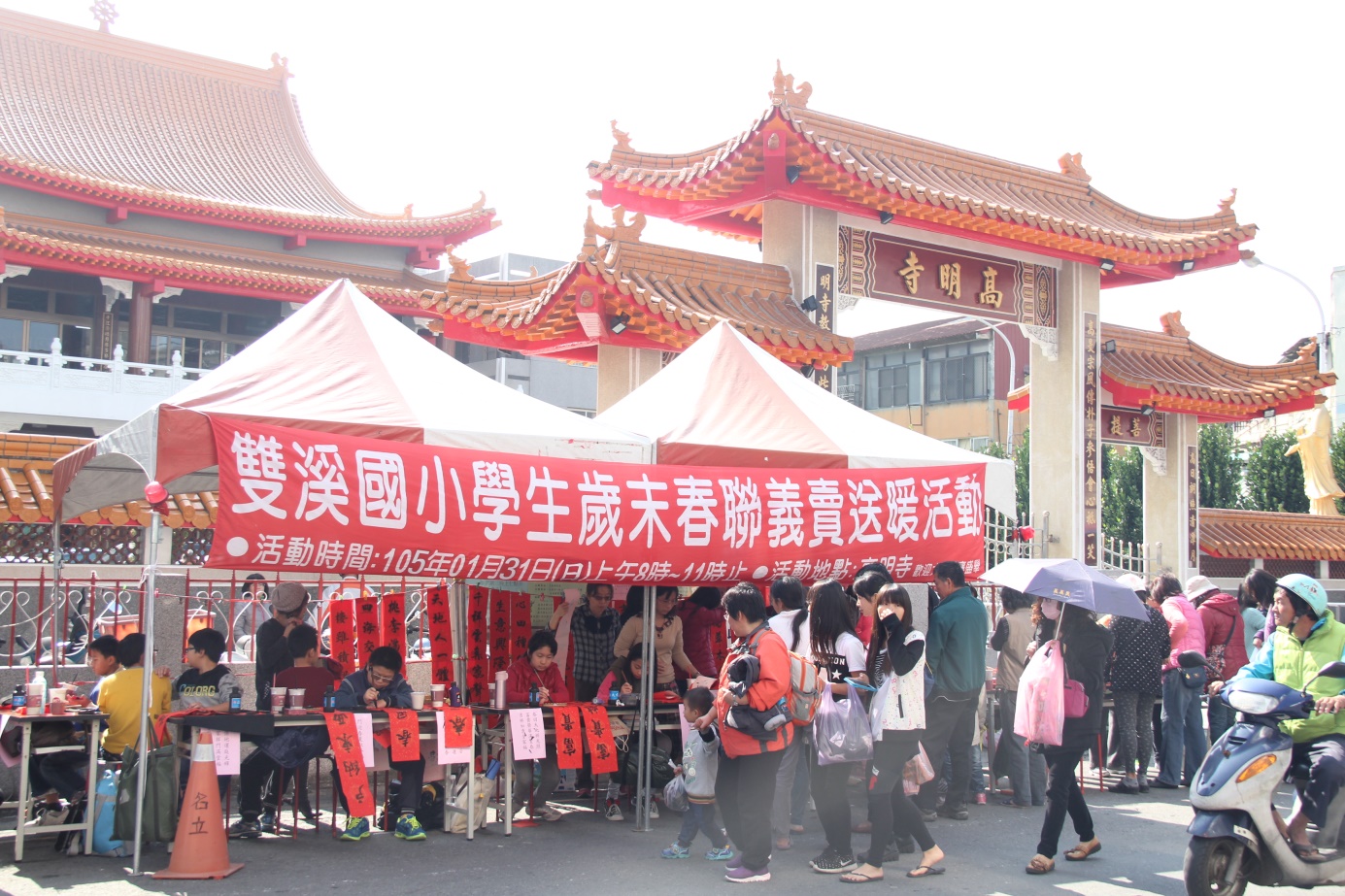 四、方案發展歷程（一）方案設計理念本校地處縣治所在邊陲地區，家長忙於生計，文藝刺激甚少，為提高學生對於藝術與人文之創造能力與涵養，特結合藝文教師特殊專長，以及配合政府的行政資源、技術指導等，共同推廣創意藝術人文教學，進而激發學生創造潛能。本計畫透過駐校藝文教師藝術推廣課程的辦理，以饒富創意的教學方式，加上多元互動、潛能激發的課程安排，讓學生在藝術創作中，體驗書法藝術之樂趣，感受書法藝術教育之深刻意涵，並鼓勵學生積極參與各項創意藝術文化活動，以凝聚學生對美的感官意識與創造力意識的效能，使創意無限之藝術文化的活水再度流動，提升美感意識的薪傳、活化藝術氣息的延續。1.學習生活化－體會書法之美＊循傳統出發：書法為中華傳統文化，在書法書寫過程中，除可讓學生心靜之外，更可瞭解中華文化深遠藝術之美，藉由詩詞意境體驗生命。因此，書法為本校校本課程，讓書法藝術成為孩子生活中的一部份。＊往專業延伸：每週二邀請台灣素人書法藝術家-歐明錕老師蒞校指導教學，教授書法結構、筆法、基本寫法、創作，藉由文字與藝術的融合，進行一場筆力與美感的精采對話。2.學習趣味化－感受創作之美＊播灑希望的種子：搭配各項議題內容，讓學生透過書法進行創作，或是參加美展藝術創作。＊編織綺麗的夢想：在書法創作藝術教學中，體驗藝術人文之美。3.學習多元化－呈現雙溪囝子多方繽紛樣貌＊涵養內在‧翩翩文采：透過書法書寫，春節配合節慶書法春聯，並讓學生書寫春聯成果分享，或進行義賣，讓學生接受補助學習之後能回饋社會。計畫實施期程表(二)方案發展目標(三)人力規劃課程規劃1.教材開發：本方案為能突破偏遠小學校之「藝術與人文教學」限制，給學生一個適性發展的空間，故特重具中華傳統文化書法課程設計，此部分內容要結合學生能力的開發。  2.技藝傳承：除依課程目標的藝術與人文實作課程外，方案內容中要強調本學區傳統技藝但面臨失傳的部分的教學，把這些內容融入相關領域中。3.自我創作：課程主題重視讓學生能從藝文教學活動中，展現其個人的創作特色，找到自我肯定與發展的方向，。4.展演課程：協調鄰近公私立單位，提供學生作品展示的空間，讓學生精心設計製作的成品，能活生生的展現在眾人的面前，學生從他人的鼓勵讚美的話語中，尋找持續創作的動力與信心。5.分享課程：每學期末配合學生學習學習成果展演，規劃多元方式的分享舞台，除邀請學區家長到校參觀之外，另將訊息傳播至鄰近鄉鎮，使關心學生藝術教育的家長能踴躍参與本校學生藝文作品的靜態與動態活動。 6.生活應用：於歲末舉辦現場揮毫、春聯義賣活動，讓書法與實際生活結合。（五）課程架構（六）時間運用　1.正式課程：統籌規劃本校以「藝術與人文」領域為範疇的創新課程。 2.彈性課程：除各年級每週「藝術與人文」領域節數外，另規劃加入彈性節數。 3.其他課程：利用每週三下午、晚上或例假日等時間，邀請學有專精的老師蒞校授課、　 成果展示、親師互動、意見交流與招生宣傳等。（七）評量方式：  1.小組評量：分為個人評量及小組互評量。（小朋友互評）  2.實作評量：老師依據小朋友在實際操作時的表現及之後的作品呈現給予評分，輔以教　　師之觀察評量。（各班亦可依需要加入家長的評量）  3.學習檔案評量：依據小朋友各收集的資料及整理之形情作一個評量，可以採用小朋友互評及師長評量的方式執行。（八）教學計畫流程1.示範指導：就教學內容以動畫、影片、投影片、作品實景、圖示等方式給予學生基本　常識，以啟發學生創意設計的動機與意念。　 2.啟發創意：教師採用啟發教學法，就原有作品中融入新的生命，來呈現不同的面貌，　　　　培養學生審美的觀念。　 3.資訊運用：讓學生能從網路課程中，了解許多資料都可以從網路中獲得，這些作品是　　作者的智慧財產權，不可任意抄襲，以激發學生創新的意念。4.遊戲學習：教師設計創意遊戲，讓學生從遊戲中學習基本智識，增加藝術與人文課程　學習的樂趣化，讓學生從遊戲中學習。5.小組合作：將學生進行「異質分組」，鼓勵學生彼此共同合作，透過同學間的討論分　享來促進學生間的成長。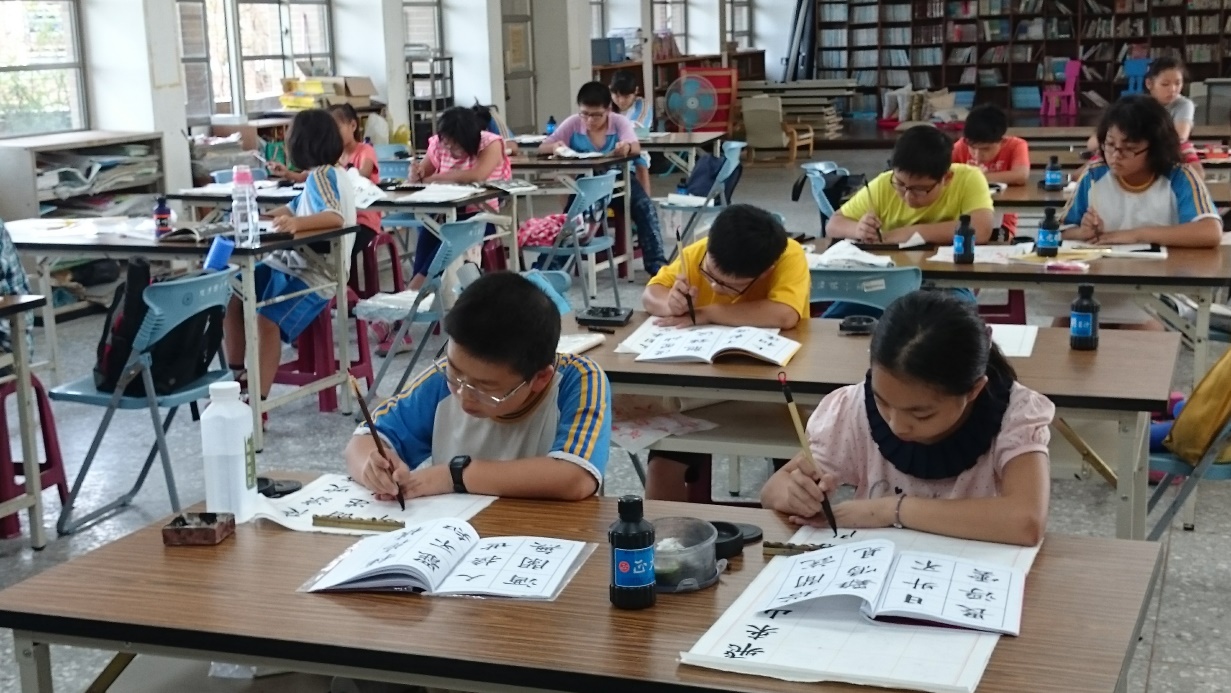 五、具體實施策略—辦理時間、辦理地點、對象及人數、活動內容含活動方式、活動流程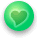 （一）課程實施內容（二）相關活動辦理期程六、學校現有硬體說明：        包括實施（含現場照片 2-5 張）、設施規劃及教具等各項配套措施。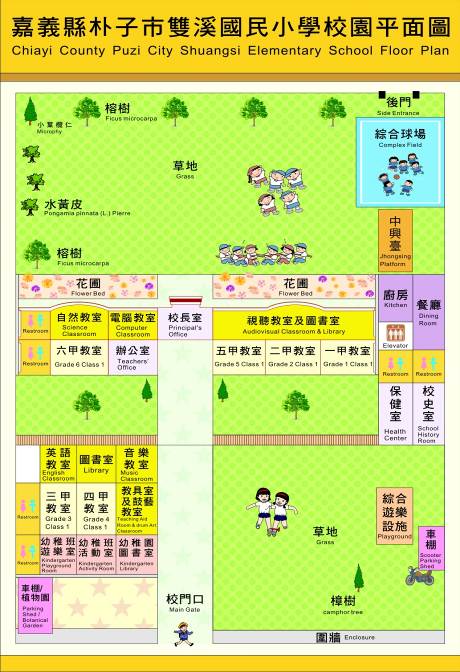 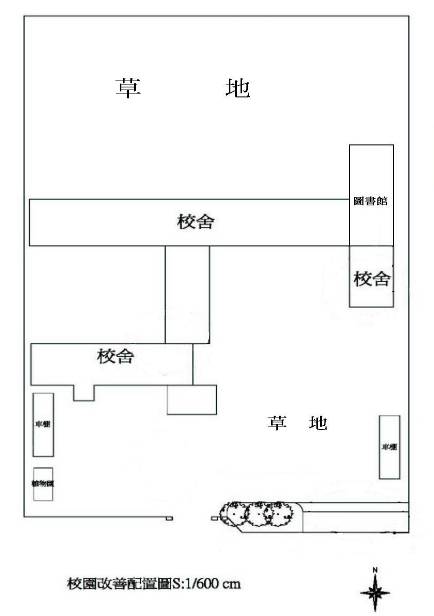 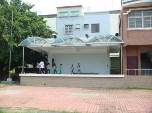 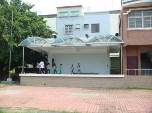 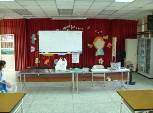 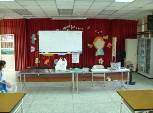 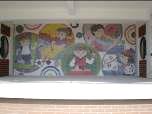 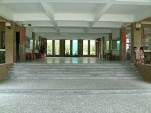 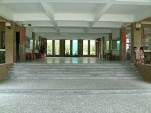 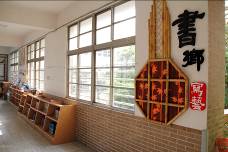 書法教學教具一覽表七、計畫實施效益及具體評估指標（一）實施效益1、透過傳統創意書法的教學活動，融入創意教學、音樂教育、視覺藝術與表演藝術的學習，使學生對創意藝術有更多的認識與瞭解，更進一步地欣賞藝術的精華所在。2、藉由藝術的創意學習與實踐，提升社區的創新能力、敏捷的思考力、豐富的想像力及果決的判斷力。3、培養學生對藝術的學習觀念，並提升參與文化活動的意願，達到學生多元藝術觀及美學涵養的目標，為美學在校園紮根。4、帶動校園藝術文化的發展及奠定學校本位課程特色之基礎，並落實藝術教育的傳承，提供學生正當之學習活動，達到藝術生活化，生活藝術化之目標。（二）具體評估指標八、永續經營    本計畫與現已進行中之校內外相關計畫之關聯性及後續性計畫構想。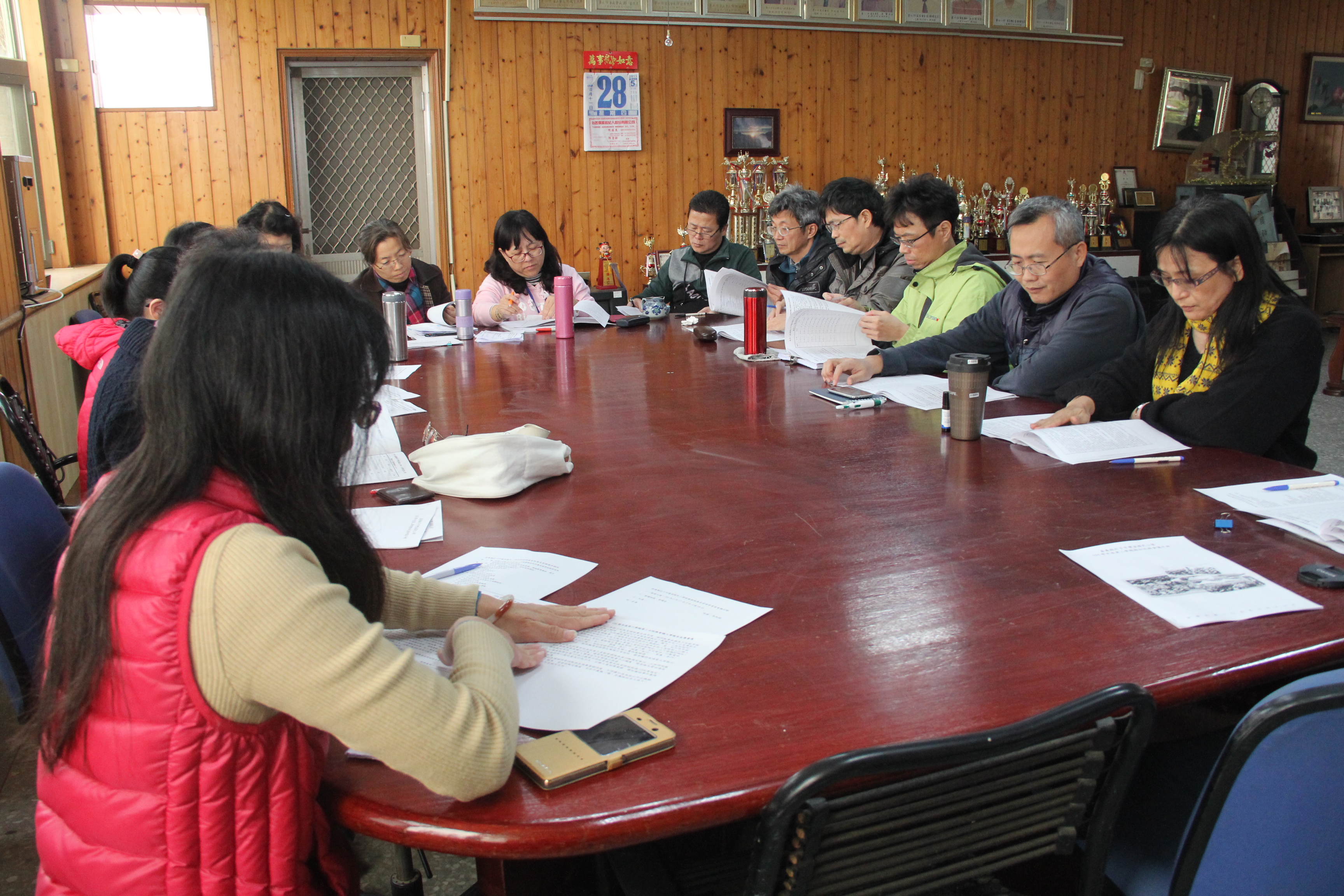 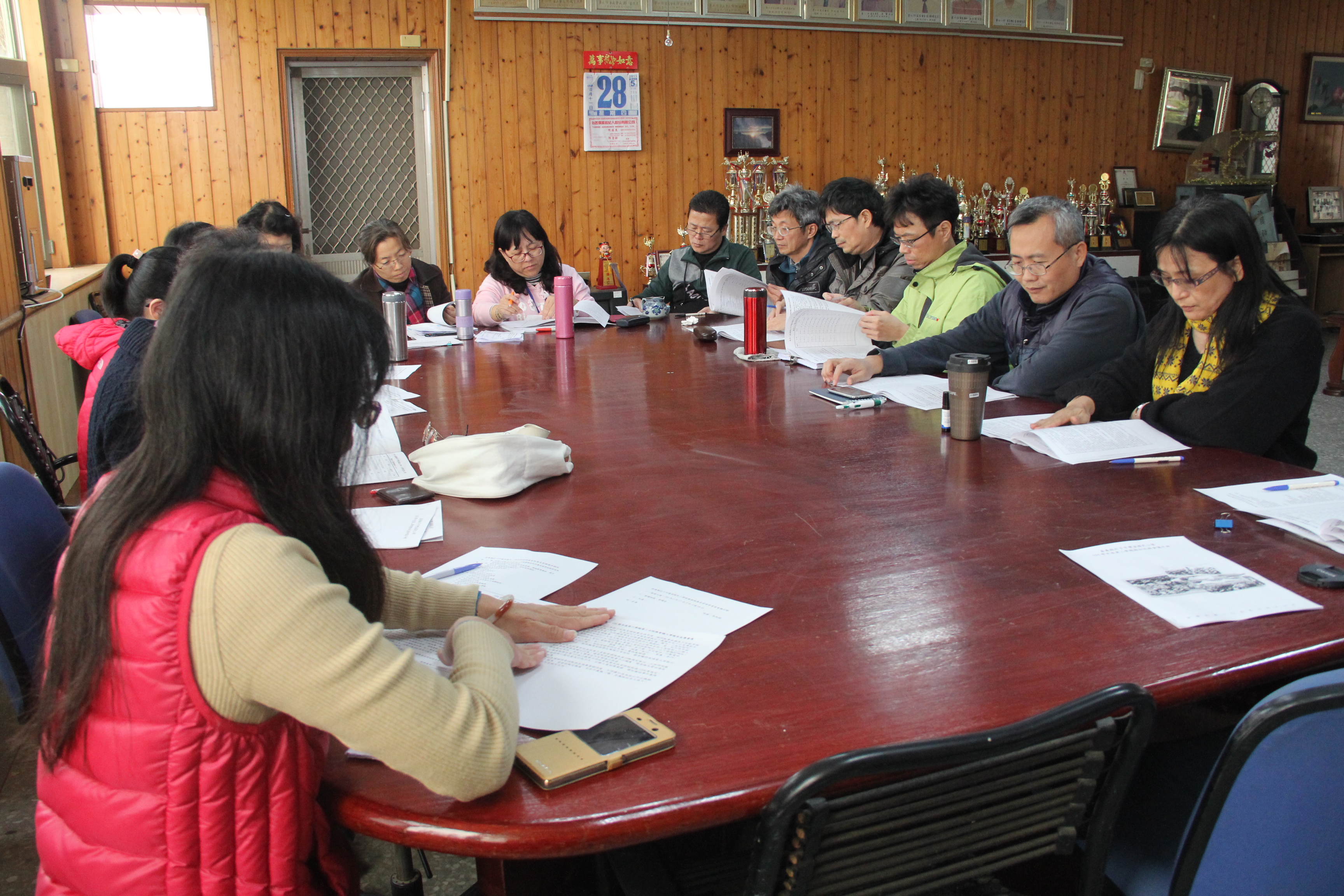 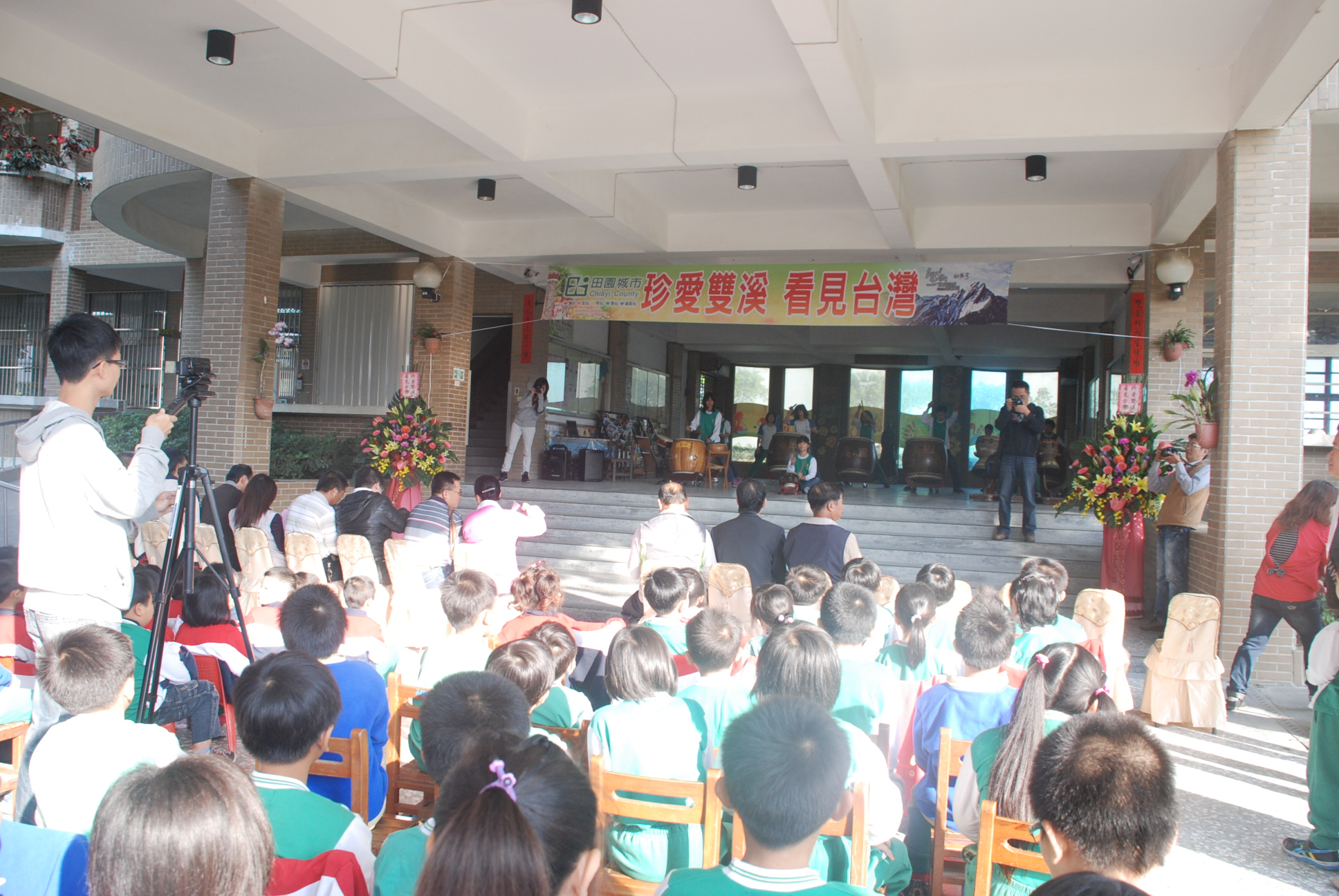 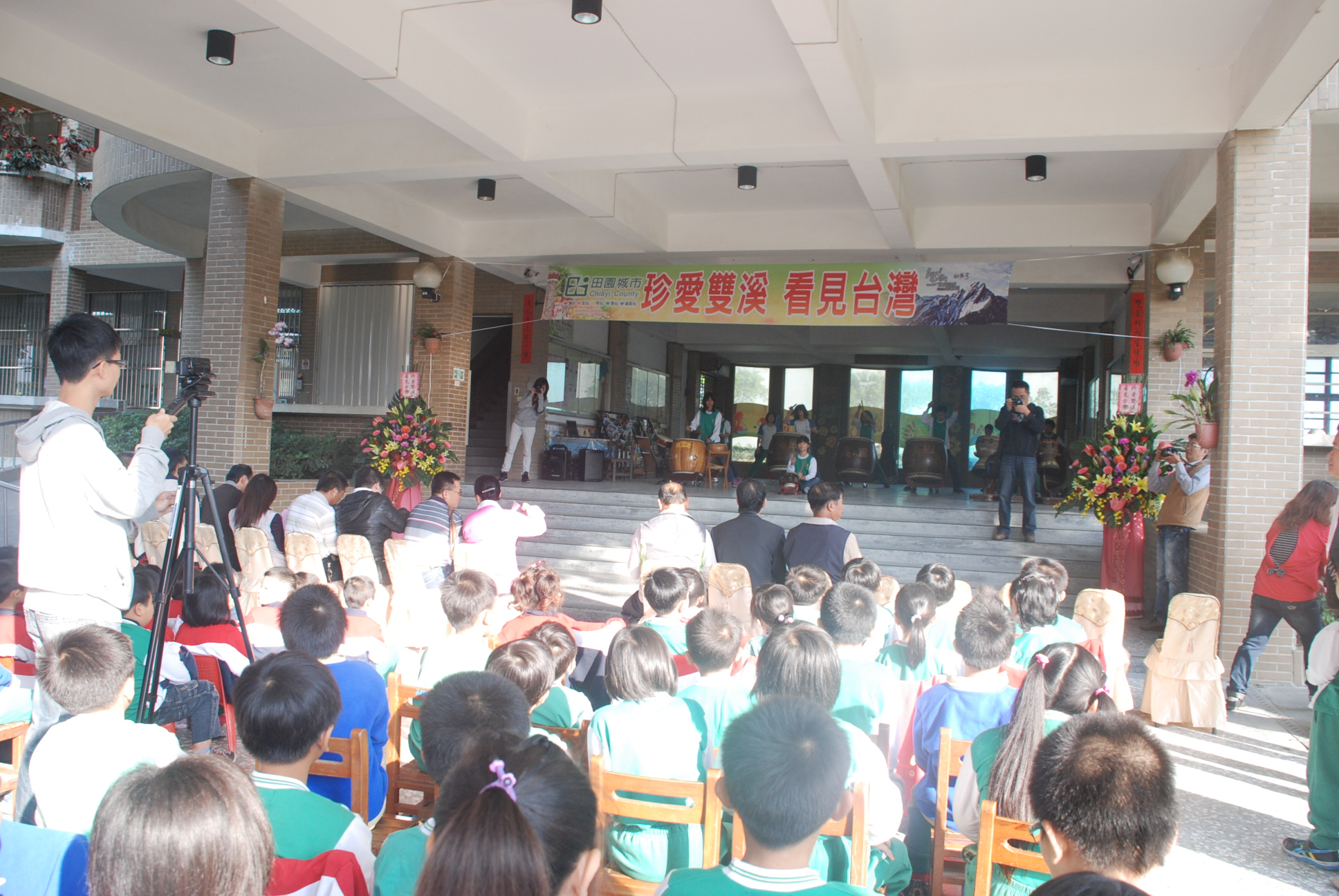 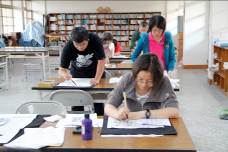 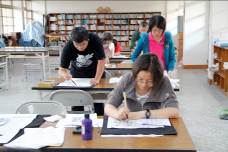 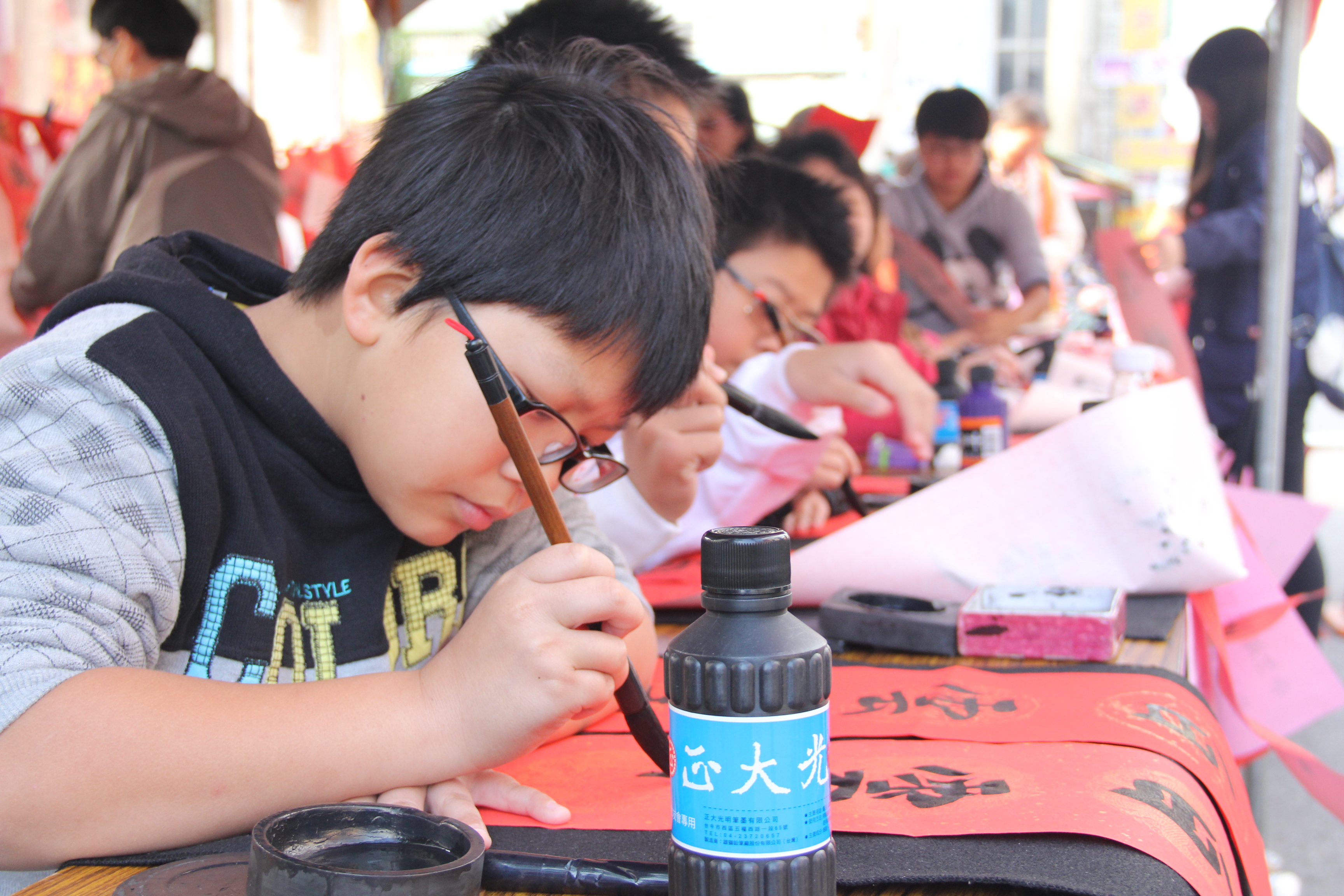 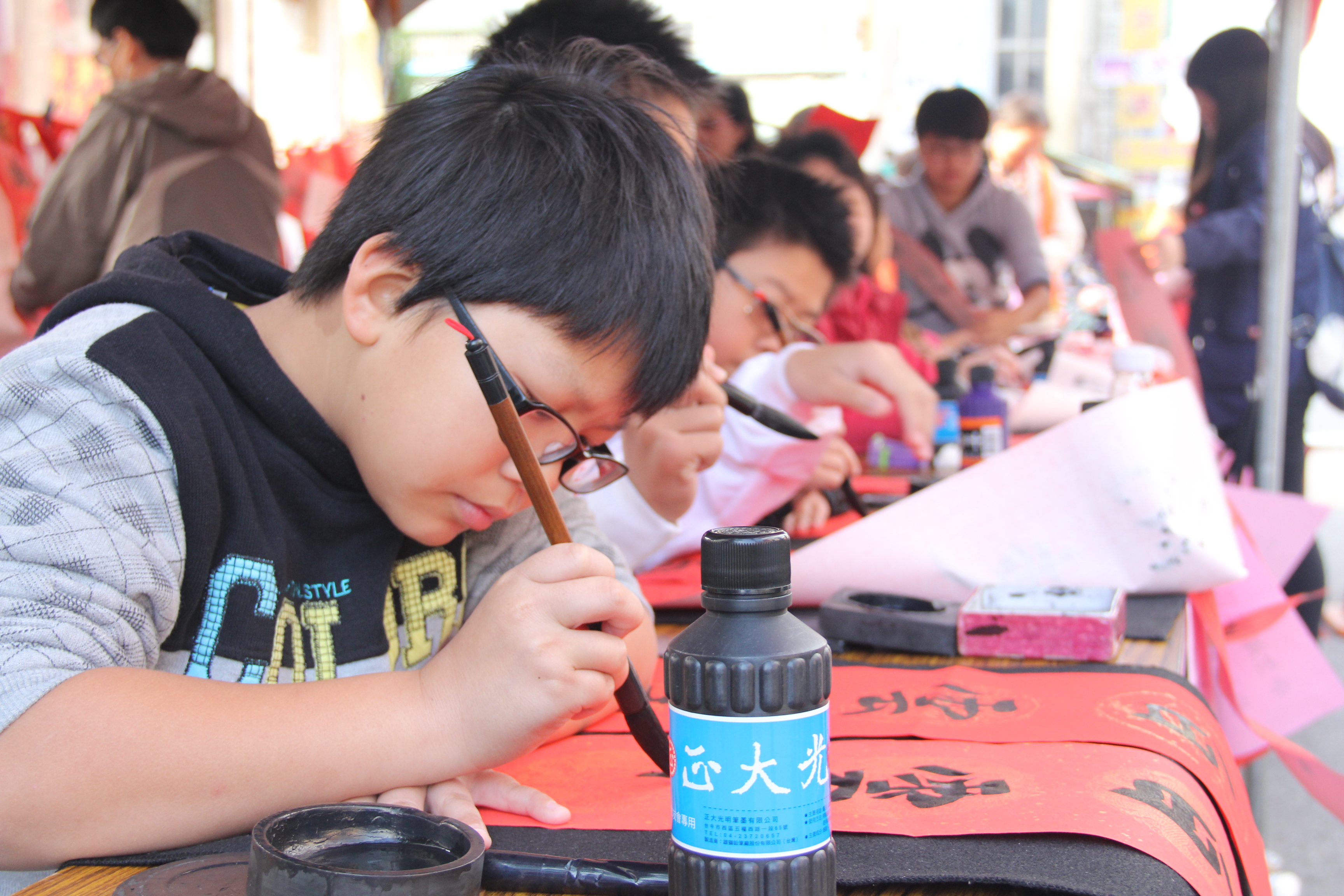 圖三、各項配合計畫示意圖九、展望本計畫之願景為建構本校未來的創意學校本位發展之四大發展層面，分別為：「創意學校本位經營」、「創意師資培訓」、「創意課程發展與課程設計」、「創意校園藝術空間」。（一）創意學校本位經營：本校擬運用本計畫發展本校學校本位經營理念，以教材多元化、課程多樣化、教學創意化等創新作為，使本校成為一饒富藝術人文學校，並組織學校教學創新團隊，研發課程，激發學生潛能。（二）創意師資培訓：藉由本計畫的推動，廣邀藝術專業人員培訓本校教學成員成為一專業教學團隊，並因此更加精進教師之專業知能，得到專業成長之目的。（三）創意課程發展與課程設計：本校在計畫執行的過程中，從擬訂計畫，到編擬課程、發展教材、創新教學，再到成果展現，秉持多元化、多樣化及創意化的理念，以創意團隊集思廣益的精神共同研發創意課程及創新教材，使學生在饒富創造力的教學環境下發揮其創作潛能。（四）創意校園藝術空間：本計畫具體成果展示，則呈現於校園環境當中，藉由「美藝乾坤展新貌‧創意無限揚雙溪──利用學校展覽及網路線上展覽的呈現，達到本校創意校園藝術空間之美好願景，提供學生一個充滿創意而又另類多元的學習環境。十、執行進度與經費預算表（一）105年度活動執行期程甘梯圖民國105年1月～民國105年11月（二）經費概算表申辦學校嘉義縣朴子市雙溪國民小學嘉義縣朴子市雙溪國民小學嘉義縣朴子市雙溪國民小學嘉義縣朴子市雙溪國民小學嘉義縣朴子市雙溪國民小學學校類型□特偏  偏遠  □一般□特偏  偏遠  □一般□特偏  偏遠  □一般□特偏  偏遠  □一般□特偏  偏遠  □一般計畫名稱揮灑筆墨間․雙溪藝起來揮灑筆墨間․雙溪藝起來揮灑筆墨間․雙溪藝起來揮灑筆墨間․雙溪藝起來揮灑筆墨間․雙溪藝起來合作團體台灣素人書法藝術家—歐明錕老師台灣素人書法藝術家—歐明錕老師台灣素人書法藝術家—歐明錕老師台灣素人書法藝術家—歐明錕老師台灣素人書法藝術家—歐明錕老師參與對象雙溪國小全體師生雙溪國小全體師生人數（次）人數（次）1120人次申請額度50,000元50,000元辦理時間辦理時間自105年 04 月 01 日起至105年 11 月 30 日止計畫概述本校地處縣治所在邊陲地區，屬於偏鄉小學，文藝刺激甚少，為提高學生對於藝術與人文之創造能力與涵養，特結合藝文教師特殊專長，以及配合政府的行政資源、技術指導等，共同推廣創意藝術人文教學，進而激發學生創造潛能。本計畫透過駐校藝文教師藝術推廣課程的辦理，以饒富創意的教學方式，加上多元互動、潛能激發的課程安排，讓學生在藝術創作中，體驗書法藝術之樂趣，感受書法藝術教育之深刻意涵，並鼓勵學生積極參與各項創意藝術文化活動，以凝聚學生對美的感官意識與創造力意識的效能，使創意無限之藝術文化的活水再度流動，提升美感意識的薪傳、活化藝術氣息的延續。1.學習生活化－體會書法之美＊循傳統出發：書法為中華傳統文化，在書法書寫過程中，除可讓學生心靜之外，更可瞭解中華文化深遠藝術之美，藉由詩詞意境體驗生命。因此，書法為本校校本課程，讓書法藝術成為孩子生活中的一部份。＊往專業延伸：每週二邀請台灣素人書法藝術家-歐明錕老師蒞校指導教學，教授書法結構、筆法、基本寫法、創作，藉由文字與藝術的融合，進行一場筆力與美感的精采對話。2.學習趣味化－感受創作之美＊播灑希望的種子：搭配各項議題內容，讓學生透過書法進行創作，或是參加美展藝術創作。＊編織綺麗的夢想：在書法創作藝術教學中，體驗藝術人文之美。3.學習多元化－呈現雙溪囝子多方繽紛樣貌＊涵養內在‧翩翩文采：透過書法書寫，春節配合節慶書法春聯，並讓學生書寫春聯成果分享，或進行義賣，讓學生接受補助學習之後能回饋社會。本校地處縣治所在邊陲地區，屬於偏鄉小學，文藝刺激甚少，為提高學生對於藝術與人文之創造能力與涵養，特結合藝文教師特殊專長，以及配合政府的行政資源、技術指導等，共同推廣創意藝術人文教學，進而激發學生創造潛能。本計畫透過駐校藝文教師藝術推廣課程的辦理，以饒富創意的教學方式，加上多元互動、潛能激發的課程安排，讓學生在藝術創作中，體驗書法藝術之樂趣，感受書法藝術教育之深刻意涵，並鼓勵學生積極參與各項創意藝術文化活動，以凝聚學生對美的感官意識與創造力意識的效能，使創意無限之藝術文化的活水再度流動，提升美感意識的薪傳、活化藝術氣息的延續。1.學習生活化－體會書法之美＊循傳統出發：書法為中華傳統文化，在書法書寫過程中，除可讓學生心靜之外，更可瞭解中華文化深遠藝術之美，藉由詩詞意境體驗生命。因此，書法為本校校本課程，讓書法藝術成為孩子生活中的一部份。＊往專業延伸：每週二邀請台灣素人書法藝術家-歐明錕老師蒞校指導教學，教授書法結構、筆法、基本寫法、創作，藉由文字與藝術的融合，進行一場筆力與美感的精采對話。2.學習趣味化－感受創作之美＊播灑希望的種子：搭配各項議題內容，讓學生透過書法進行創作，或是參加美展藝術創作。＊編織綺麗的夢想：在書法創作藝術教學中，體驗藝術人文之美。3.學習多元化－呈現雙溪囝子多方繽紛樣貌＊涵養內在‧翩翩文采：透過書法書寫，春節配合節慶書法春聯，並讓學生書寫春聯成果分享，或進行義賣，讓學生接受補助學習之後能回饋社會。本校地處縣治所在邊陲地區，屬於偏鄉小學，文藝刺激甚少，為提高學生對於藝術與人文之創造能力與涵養，特結合藝文教師特殊專長，以及配合政府的行政資源、技術指導等，共同推廣創意藝術人文教學，進而激發學生創造潛能。本計畫透過駐校藝文教師藝術推廣課程的辦理，以饒富創意的教學方式，加上多元互動、潛能激發的課程安排，讓學生在藝術創作中，體驗書法藝術之樂趣，感受書法藝術教育之深刻意涵，並鼓勵學生積極參與各項創意藝術文化活動，以凝聚學生對美的感官意識與創造力意識的效能，使創意無限之藝術文化的活水再度流動，提升美感意識的薪傳、活化藝術氣息的延續。1.學習生活化－體會書法之美＊循傳統出發：書法為中華傳統文化，在書法書寫過程中，除可讓學生心靜之外，更可瞭解中華文化深遠藝術之美，藉由詩詞意境體驗生命。因此，書法為本校校本課程，讓書法藝術成為孩子生活中的一部份。＊往專業延伸：每週二邀請台灣素人書法藝術家-歐明錕老師蒞校指導教學，教授書法結構、筆法、基本寫法、創作，藉由文字與藝術的融合，進行一場筆力與美感的精采對話。2.學習趣味化－感受創作之美＊播灑希望的種子：搭配各項議題內容，讓學生透過書法進行創作，或是參加美展藝術創作。＊編織綺麗的夢想：在書法創作藝術教學中，體驗藝術人文之美。3.學習多元化－呈現雙溪囝子多方繽紛樣貌＊涵養內在‧翩翩文采：透過書法書寫，春節配合節慶書法春聯，並讓學生書寫春聯成果分享，或進行義賣，讓學生接受補助學習之後能回饋社會。本校地處縣治所在邊陲地區，屬於偏鄉小學，文藝刺激甚少，為提高學生對於藝術與人文之創造能力與涵養，特結合藝文教師特殊專長，以及配合政府的行政資源、技術指導等，共同推廣創意藝術人文教學，進而激發學生創造潛能。本計畫透過駐校藝文教師藝術推廣課程的辦理，以饒富創意的教學方式，加上多元互動、潛能激發的課程安排，讓學生在藝術創作中，體驗書法藝術之樂趣，感受書法藝術教育之深刻意涵，並鼓勵學生積極參與各項創意藝術文化活動，以凝聚學生對美的感官意識與創造力意識的效能，使創意無限之藝術文化的活水再度流動，提升美感意識的薪傳、活化藝術氣息的延續。1.學習生活化－體會書法之美＊循傳統出發：書法為中華傳統文化，在書法書寫過程中，除可讓學生心靜之外，更可瞭解中華文化深遠藝術之美，藉由詩詞意境體驗生命。因此，書法為本校校本課程，讓書法藝術成為孩子生活中的一部份。＊往專業延伸：每週二邀請台灣素人書法藝術家-歐明錕老師蒞校指導教學，教授書法結構、筆法、基本寫法、創作，藉由文字與藝術的融合，進行一場筆力與美感的精采對話。2.學習趣味化－感受創作之美＊播灑希望的種子：搭配各項議題內容，讓學生透過書法進行創作，或是參加美展藝術創作。＊編織綺麗的夢想：在書法創作藝術教學中，體驗藝術人文之美。3.學習多元化－呈現雙溪囝子多方繽紛樣貌＊涵養內在‧翩翩文采：透過書法書寫，春節配合節慶書法春聯，並讓學生書寫春聯成果分享，或進行義賣，讓學生接受補助學習之後能回饋社會。本校地處縣治所在邊陲地區，屬於偏鄉小學，文藝刺激甚少，為提高學生對於藝術與人文之創造能力與涵養，特結合藝文教師特殊專長，以及配合政府的行政資源、技術指導等，共同推廣創意藝術人文教學，進而激發學生創造潛能。本計畫透過駐校藝文教師藝術推廣課程的辦理，以饒富創意的教學方式，加上多元互動、潛能激發的課程安排，讓學生在藝術創作中，體驗書法藝術之樂趣，感受書法藝術教育之深刻意涵，並鼓勵學生積極參與各項創意藝術文化活動，以凝聚學生對美的感官意識與創造力意識的效能，使創意無限之藝術文化的活水再度流動，提升美感意識的薪傳、活化藝術氣息的延續。1.學習生活化－體會書法之美＊循傳統出發：書法為中華傳統文化，在書法書寫過程中，除可讓學生心靜之外，更可瞭解中華文化深遠藝術之美，藉由詩詞意境體驗生命。因此，書法為本校校本課程，讓書法藝術成為孩子生活中的一部份。＊往專業延伸：每週二邀請台灣素人書法藝術家-歐明錕老師蒞校指導教學，教授書法結構、筆法、基本寫法、創作，藉由文字與藝術的融合，進行一場筆力與美感的精采對話。2.學習趣味化－感受創作之美＊播灑希望的種子：搭配各項議題內容，讓學生透過書法進行創作，或是參加美展藝術創作。＊編織綺麗的夢想：在書法創作藝術教學中，體驗藝術人文之美。3.學習多元化－呈現雙溪囝子多方繽紛樣貌＊涵養內在‧翩翩文采：透過書法書寫，春節配合節慶書法春聯，並讓學生書寫春聯成果分享，或進行義賣，讓學生接受補助學習之後能回饋社會。聯 絡 人黃啟榮機關首長機關首長周耀昌周耀昌聯絡電話05-3795549E-mailE-mailssps@mail.cyc.edu.twssps@mail.cyc.edu.tw學校名稱： 嘉義縣朴子市雙溪國民小學                        (全銜)學校名稱： 嘉義縣朴子市雙溪國民小學                        (全銜)學校名稱： 嘉義縣朴子市雙溪國民小學                        (全銜)學校名稱： 嘉義縣朴子市雙溪國民小學                        (全銜)學校名稱： 嘉義縣朴子市雙溪國民小學                        (全銜)學校名稱： 嘉義縣朴子市雙溪國民小學                        (全銜)學校名稱： 嘉義縣朴子市雙溪國民小學                        (全銜)學校名稱： 嘉義縣朴子市雙溪國民小學                        (全銜)學校名稱： 嘉義縣朴子市雙溪國民小學                        (全銜)學校名稱： 嘉義縣朴子市雙溪國民小學                        (全銜)學校名稱： 嘉義縣朴子市雙溪國民小學                        (全銜)學校名稱： 嘉義縣朴子市雙溪國民小學                        (全銜)學校名稱： 嘉義縣朴子市雙溪國民小學                        (全銜)教學團隊名稱：雙溪國小藝術深耕教學團隊教學團隊名稱：雙溪國小藝術深耕教學團隊教學團隊名稱：雙溪國小藝術深耕教學團隊教學團隊名稱：雙溪國小藝術深耕教學團隊教學團隊名稱：雙溪國小藝術深耕教學團隊教學團隊名稱：雙溪國小藝術深耕教學團隊教學團隊名稱：雙溪國小藝術深耕教學團隊教學團隊名稱：雙溪國小藝術深耕教學團隊教學團隊名稱：雙溪國小藝術深耕教學團隊教學團隊名稱：雙溪國小藝術深耕教學團隊教學團隊名稱：雙溪國小藝術深耕教學團隊教學團隊名稱：雙溪國小藝術深耕教學團隊教學團隊名稱：雙溪國小藝術深耕教學團隊發表方案名稱：揮灑筆墨間․雙溪藝起來發表方案名稱：揮灑筆墨間․雙溪藝起來發表方案名稱：揮灑筆墨間․雙溪藝起來發表方案名稱：揮灑筆墨間․雙溪藝起來發表方案名稱：揮灑筆墨間․雙溪藝起來發表方案名稱：揮灑筆墨間․雙溪藝起來發表方案名稱：揮灑筆墨間․雙溪藝起來發表方案名稱：揮灑筆墨間․雙溪藝起來發表方案名稱：揮灑筆墨間․雙溪藝起來發表方案名稱：揮灑筆墨間․雙溪藝起來發表方案名稱：揮灑筆墨間․雙溪藝起來發表方案名稱：揮灑筆墨間․雙溪藝起來發表方案名稱：揮灑筆墨間․雙溪藝起來本方案是否已申請其他方案補助：否□是  (補助單位：                                 補助金額：            )本方案是否已申請其他方案補助：否□是  (補助單位：                                 補助金額：            )本方案是否已申請其他方案補助：否□是  (補助單位：                                 補助金額：            )本方案是否已申請其他方案補助：否□是  (補助單位：                                 補助金額：            )本方案是否已申請其他方案補助：否□是  (補助單位：                                 補助金額：            )本方案是否已申請其他方案補助：否□是  (補助單位：                                 補助金額：            )本方案是否已申請其他方案補助：否□是  (補助單位：                                 補助金額：            )本方案是否已申請其他方案補助：否□是  (補助單位：                                 補助金額：            )本方案是否已申請其他方案補助：否□是  (補助單位：                                 補助金額：            )本方案是否已申請其他方案補助：否□是  (補助單位：                                 補助金額：            )本方案是否已申請其他方案補助：否□是  (補助單位：                                 補助金額：            )本方案是否已申請其他方案補助：否□是  (補助單位：                                 補助金額：            )本方案是否已申請其他方案補助：否□是  (補助單位：                                 補助金額：            )參加類組：  國小組  □國中組參加類組：  國小組  □國中組參加類組：  國小組  □國中組參加類組：  國小組  □國中組參加類組：  國小組  □國中組□初辦  續辦（104年度補助額度： 60,000元  ）□初辦  續辦（104年度補助額度： 60,000元  ）□初辦  續辦（104年度補助額度： 60,000元  ）□初辦  續辦（104年度補助額度： 60,000元  ）□初辦  續辦（104年度補助額度： 60,000元  ）□初辦  續辦（104年度補助額度： 60,000元  ）□初辦  續辦（104年度補助額度： 60,000元  ）□初辦  續辦（104年度補助額度： 60,000元  ） 方案符合條件(可複選)  課程優先原則：依在地特色及學校重點需求，優先發展深化學校本位之藝術與人文課程及教學。 專業成長原則：借重藝術家或專業藝術團體之專長，帶動師生藝術欣賞及創作風氣，協助藝文師資專業成長。 資源整合原則：結合藝術家或專業藝術團體之專長及學校藝文師資教學優勢共同推展，以提升藝文教學品質。 普遍務實原則：結合課程及教學務實推展，使全校學生普遍受惠為原則，避免華而不實之大型活動。 教育專業原則：事前應評估藝術家及藝文專業團體對學生之教育影響，避免特殊舉止、服儀、負向語言及宗教因素等情形。永續發展原則：校園營造或藝術創作之進行，應考量校園永續發展原則，不應對環境造成負面影響。 避免重複申請原則：為了有效充分利用資源，避免資源浪費，若該計畫已接受其他方案補助，切勿重複申請，如該活動業經其他經費補助者，將不予以補助。 方案符合條件(可複選)  課程優先原則：依在地特色及學校重點需求，優先發展深化學校本位之藝術與人文課程及教學。 專業成長原則：借重藝術家或專業藝術團體之專長，帶動師生藝術欣賞及創作風氣，協助藝文師資專業成長。 資源整合原則：結合藝術家或專業藝術團體之專長及學校藝文師資教學優勢共同推展，以提升藝文教學品質。 普遍務實原則：結合課程及教學務實推展，使全校學生普遍受惠為原則，避免華而不實之大型活動。 教育專業原則：事前應評估藝術家及藝文專業團體對學生之教育影響，避免特殊舉止、服儀、負向語言及宗教因素等情形。永續發展原則：校園營造或藝術創作之進行，應考量校園永續發展原則，不應對環境造成負面影響。 避免重複申請原則：為了有效充分利用資源，避免資源浪費，若該計畫已接受其他方案補助，切勿重複申請，如該活動業經其他經費補助者，將不予以補助。 方案符合條件(可複選)  課程優先原則：依在地特色及學校重點需求，優先發展深化學校本位之藝術與人文課程及教學。 專業成長原則：借重藝術家或專業藝術團體之專長，帶動師生藝術欣賞及創作風氣，協助藝文師資專業成長。 資源整合原則：結合藝術家或專業藝術團體之專長及學校藝文師資教學優勢共同推展，以提升藝文教學品質。 普遍務實原則：結合課程及教學務實推展，使全校學生普遍受惠為原則，避免華而不實之大型活動。 教育專業原則：事前應評估藝術家及藝文專業團體對學生之教育影響，避免特殊舉止、服儀、負向語言及宗教因素等情形。永續發展原則：校園營造或藝術創作之進行，應考量校園永續發展原則，不應對環境造成負面影響。 避免重複申請原則：為了有效充分利用資源，避免資源浪費，若該計畫已接受其他方案補助，切勿重複申請，如該活動業經其他經費補助者，將不予以補助。 方案符合條件(可複選)  課程優先原則：依在地特色及學校重點需求，優先發展深化學校本位之藝術與人文課程及教學。 專業成長原則：借重藝術家或專業藝術團體之專長，帶動師生藝術欣賞及創作風氣，協助藝文師資專業成長。 資源整合原則：結合藝術家或專業藝術團體之專長及學校藝文師資教學優勢共同推展，以提升藝文教學品質。 普遍務實原則：結合課程及教學務實推展，使全校學生普遍受惠為原則，避免華而不實之大型活動。 教育專業原則：事前應評估藝術家及藝文專業團體對學生之教育影響，避免特殊舉止、服儀、負向語言及宗教因素等情形。永續發展原則：校園營造或藝術創作之進行，應考量校園永續發展原則，不應對環境造成負面影響。 避免重複申請原則：為了有效充分利用資源，避免資源浪費，若該計畫已接受其他方案補助，切勿重複申請，如該活動業經其他經費補助者，將不予以補助。 方案符合條件(可複選)  課程優先原則：依在地特色及學校重點需求，優先發展深化學校本位之藝術與人文課程及教學。 專業成長原則：借重藝術家或專業藝術團體之專長，帶動師生藝術欣賞及創作風氣，協助藝文師資專業成長。 資源整合原則：結合藝術家或專業藝術團體之專長及學校藝文師資教學優勢共同推展，以提升藝文教學品質。 普遍務實原則：結合課程及教學務實推展，使全校學生普遍受惠為原則，避免華而不實之大型活動。 教育專業原則：事前應評估藝術家及藝文專業團體對學生之教育影響，避免特殊舉止、服儀、負向語言及宗教因素等情形。永續發展原則：校園營造或藝術創作之進行，應考量校園永續發展原則，不應對環境造成負面影響。 避免重複申請原則：為了有效充分利用資源，避免資源浪費，若該計畫已接受其他方案補助，切勿重複申請，如該活動業經其他經費補助者，將不予以補助。 方案符合條件(可複選)  課程優先原則：依在地特色及學校重點需求，優先發展深化學校本位之藝術與人文課程及教學。 專業成長原則：借重藝術家或專業藝術團體之專長，帶動師生藝術欣賞及創作風氣，協助藝文師資專業成長。 資源整合原則：結合藝術家或專業藝術團體之專長及學校藝文師資教學優勢共同推展，以提升藝文教學品質。 普遍務實原則：結合課程及教學務實推展，使全校學生普遍受惠為原則，避免華而不實之大型活動。 教育專業原則：事前應評估藝術家及藝文專業團體對學生之教育影響，避免特殊舉止、服儀、負向語言及宗教因素等情形。永續發展原則：校園營造或藝術創作之進行，應考量校園永續發展原則，不應對環境造成負面影響。 避免重複申請原則：為了有效充分利用資源，避免資源浪費，若該計畫已接受其他方案補助，切勿重複申請，如該活動業經其他經費補助者，將不予以補助。 方案符合條件(可複選)  課程優先原則：依在地特色及學校重點需求，優先發展深化學校本位之藝術與人文課程及教學。 專業成長原則：借重藝術家或專業藝術團體之專長，帶動師生藝術欣賞及創作風氣，協助藝文師資專業成長。 資源整合原則：結合藝術家或專業藝術團體之專長及學校藝文師資教學優勢共同推展，以提升藝文教學品質。 普遍務實原則：結合課程及教學務實推展，使全校學生普遍受惠為原則，避免華而不實之大型活動。 教育專業原則：事前應評估藝術家及藝文專業團體對學生之教育影響，避免特殊舉止、服儀、負向語言及宗教因素等情形。永續發展原則：校園營造或藝術創作之進行，應考量校園永續發展原則，不應對環境造成負面影響。 避免重複申請原則：為了有效充分利用資源，避免資源浪費，若該計畫已接受其他方案補助，切勿重複申請，如該活動業經其他經費補助者，將不予以補助。 方案符合條件(可複選)  課程優先原則：依在地特色及學校重點需求，優先發展深化學校本位之藝術與人文課程及教學。 專業成長原則：借重藝術家或專業藝術團體之專長，帶動師生藝術欣賞及創作風氣，協助藝文師資專業成長。 資源整合原則：結合藝術家或專業藝術團體之專長及學校藝文師資教學優勢共同推展，以提升藝文教學品質。 普遍務實原則：結合課程及教學務實推展，使全校學生普遍受惠為原則，避免華而不實之大型活動。 教育專業原則：事前應評估藝術家及藝文專業團體對學生之教育影響，避免特殊舉止、服儀、負向語言及宗教因素等情形。永續發展原則：校園營造或藝術創作之進行，應考量校園永續發展原則，不應對環境造成負面影響。 避免重複申請原則：為了有效充分利用資源，避免資源浪費，若該計畫已接受其他方案補助，切勿重複申請，如該活動業經其他經費補助者，將不予以補助。 方案符合條件(可複選)  課程優先原則：依在地特色及學校重點需求，優先發展深化學校本位之藝術與人文課程及教學。 專業成長原則：借重藝術家或專業藝術團體之專長，帶動師生藝術欣賞及創作風氣，協助藝文師資專業成長。 資源整合原則：結合藝術家或專業藝術團體之專長及學校藝文師資教學優勢共同推展，以提升藝文教學品質。 普遍務實原則：結合課程及教學務實推展，使全校學生普遍受惠為原則，避免華而不實之大型活動。 教育專業原則：事前應評估藝術家及藝文專業團體對學生之教育影響，避免特殊舉止、服儀、負向語言及宗教因素等情形。永續發展原則：校園營造或藝術創作之進行，應考量校園永續發展原則，不應對環境造成負面影響。 避免重複申請原則：為了有效充分利用資源，避免資源浪費，若該計畫已接受其他方案補助，切勿重複申請，如該活動業經其他經費補助者，將不予以補助。 方案符合條件(可複選)  課程優先原則：依在地特色及學校重點需求，優先發展深化學校本位之藝術與人文課程及教學。 專業成長原則：借重藝術家或專業藝術團體之專長，帶動師生藝術欣賞及創作風氣，協助藝文師資專業成長。 資源整合原則：結合藝術家或專業藝術團體之專長及學校藝文師資教學優勢共同推展，以提升藝文教學品質。 普遍務實原則：結合課程及教學務實推展，使全校學生普遍受惠為原則，避免華而不實之大型活動。 教育專業原則：事前應評估藝術家及藝文專業團體對學生之教育影響，避免特殊舉止、服儀、負向語言及宗教因素等情形。永續發展原則：校園營造或藝術創作之進行，應考量校園永續發展原則，不應對環境造成負面影響。 避免重複申請原則：為了有效充分利用資源，避免資源浪費，若該計畫已接受其他方案補助，切勿重複申請，如該活動業經其他經費補助者，將不予以補助。 方案符合條件(可複選)  課程優先原則：依在地特色及學校重點需求，優先發展深化學校本位之藝術與人文課程及教學。 專業成長原則：借重藝術家或專業藝術團體之專長，帶動師生藝術欣賞及創作風氣，協助藝文師資專業成長。 資源整合原則：結合藝術家或專業藝術團體之專長及學校藝文師資教學優勢共同推展，以提升藝文教學品質。 普遍務實原則：結合課程及教學務實推展，使全校學生普遍受惠為原則，避免華而不實之大型活動。 教育專業原則：事前應評估藝術家及藝文專業團體對學生之教育影響，避免特殊舉止、服儀、負向語言及宗教因素等情形。永續發展原則：校園營造或藝術創作之進行，應考量校園永續發展原則，不應對環境造成負面影響。 避免重複申請原則：為了有效充分利用資源，避免資源浪費，若該計畫已接受其他方案補助，切勿重複申請，如該活動業經其他經費補助者，將不予以補助。 方案符合條件(可複選)  課程優先原則：依在地特色及學校重點需求，優先發展深化學校本位之藝術與人文課程及教學。 專業成長原則：借重藝術家或專業藝術團體之專長，帶動師生藝術欣賞及創作風氣，協助藝文師資專業成長。 資源整合原則：結合藝術家或專業藝術團體之專長及學校藝文師資教學優勢共同推展，以提升藝文教學品質。 普遍務實原則：結合課程及教學務實推展，使全校學生普遍受惠為原則，避免華而不實之大型活動。 教育專業原則：事前應評估藝術家及藝文專業團體對學生之教育影響，避免特殊舉止、服儀、負向語言及宗教因素等情形。永續發展原則：校園營造或藝術創作之進行，應考量校園永續發展原則，不應對環境造成負面影響。 避免重複申請原則：為了有效充分利用資源，避免資源浪費，若該計畫已接受其他方案補助，切勿重複申請，如該活動業經其他經費補助者，將不予以補助。 方案符合條件(可複選)  課程優先原則：依在地特色及學校重點需求，優先發展深化學校本位之藝術與人文課程及教學。 專業成長原則：借重藝術家或專業藝術團體之專長，帶動師生藝術欣賞及創作風氣，協助藝文師資專業成長。 資源整合原則：結合藝術家或專業藝術團體之專長及學校藝文師資教學優勢共同推展，以提升藝文教學品質。 普遍務實原則：結合課程及教學務實推展，使全校學生普遍受惠為原則，避免華而不實之大型活動。 教育專業原則：事前應評估藝術家及藝文專業團體對學生之教育影響，避免特殊舉止、服儀、負向語言及宗教因素等情形。永續發展原則：校園營造或藝術創作之進行，應考量校園永續發展原則，不應對環境造成負面影響。 避免重複申請原則：為了有效充分利用資源，避免資源浪費，若該計畫已接受其他方案補助，切勿重複申請，如該活動業經其他經費補助者，將不予以補助。教學團隊成員基本資料（含藝術家或專業藝文團體）教學團隊成員基本資料（含藝術家或專業藝文團體）教學團隊成員基本資料（含藝術家或專業藝文團體）教學團隊成員基本資料（含藝術家或專業藝文團體）教學團隊成員基本資料（含藝術家或專業藝文團體）教學團隊成員基本資料（含藝術家或專業藝文團體）教學團隊成員基本資料（含藝術家或專業藝文團體）教學團隊成員基本資料（含藝術家或專業藝文團體）教學團隊成員基本資料（含藝術家或專業藝文團體）教學團隊成員基本資料（含藝術家或專業藝文團體）教學團隊成員基本資料（含藝術家或專業藝文團體）教學團隊成員基本資料（含藝術家或專業藝文團體）教學團隊成員基本資料（含藝術家或專業藝文團體）編號姓名職稱職稱學校電話學校電話學校電話分機分機行動/住家電話行動/住家電話E-mailE-mail1周耀昌校長校長05-379554905-379554905-3795549151509282792360928279236spss@mail.cyc.edu.twspss@mail.cyc.edu.tw2黃啟榮教導主任教導主任05-379554905-379554905-3795549121209602093250960209325spss@mail.cyc.edu.twspss@mail.cyc.edu.tw3李淑娟總務主任總務主任05-379554905-379554905-3795549111109276026480927602648spss@mail.cyc.edu.twspss@mail.cyc.edu.tw4張碧珠教師教師05-379554905-379554905-3795549121209883512060988351206spss@mail.cyc.edu.twspss@mail.cyc.edu.tw5賴生德教師教師05-379554905-379554905-3795549121209387916220938791622spss@mail.cyc.edu.twspss@mail.cyc.edu.tw6汪佳欣教師教師05-379554905-379554905-3795549121209124178790912417879spss@mail.cyc.edu.twspss@mail.cyc.edu.tw7廖芝琳教師教師05-379554905-379554905-3795549121209273732760927373276spss@mail.cyc.edu.twspss@mail.cyc.edu.tw8許仁泰教師教師05-379554905-379554905-3795549121209377697250937769725spss@mail.cyc.edu.twspss@mail.cyc.edu.tw9周怡君教師教師05-379554905-379554905-3795549121209196163520919616352spss@mail.cyc.edu.twspss@mail.cyc.edu.tw10楊政峯教師教師05-379554905-379554905-3795549121209287909430928790943spss@mail.cyc.edu.twspss@mail.cyc.edu.tw11蔡蕙如教師教師05-379554905-379554905-3795549121209212011300921201130spss@mail.cyc.edu.twspss@mail.cyc.edu.tw12歐明琨藝術家藝術家05-379554905-379554905-3795549121209121856870912185687spss@mail.cyc.edu.twspss@mail.cyc.edu.tw主要聯絡人資料： （往後訊息通知將以e-mail為主，務請詳填）主要聯絡人資料： （往後訊息通知將以e-mail為主，務請詳填）主要聯絡人資料： （往後訊息通知將以e-mail為主，務請詳填）主要聯絡人資料： （往後訊息通知將以e-mail為主，務請詳填）主要聯絡人資料： （往後訊息通知將以e-mail為主，務請詳填）主要聯絡人資料： （往後訊息通知將以e-mail為主，務請詳填）主要聯絡人資料： （往後訊息通知將以e-mail為主，務請詳填）主要聯絡人資料： （往後訊息通知將以e-mail為主，務請詳填）主要聯絡人資料： （往後訊息通知將以e-mail為主，務請詳填）主要聯絡人資料： （往後訊息通知將以e-mail為主，務請詳填）主要聯絡人資料： （往後訊息通知將以e-mail為主，務請詳填）主要聯絡人資料： （往後訊息通知將以e-mail為主，務請詳填）主要聯絡人資料： （往後訊息通知將以e-mail為主，務請詳填）姓名姓名姓名學校電話學校電話學校電話住家電話住家電話住家電話住家電話行動電話行動電話傳真電話黃啟榮黃啟榮黃啟榮05-3795549#1205-3795549#1205-3795549#1206-687217406-687217406-687217406-68721740960209325096020932505-3705735E-mailE-mailE-mailE-mailE-mailE-mailE-mailE-mail郵寄地址郵寄地址郵寄地址郵寄地址郵寄地址ssps@mail.cyc.edu.twssps@mail.cyc.edu.twssps@mail.cyc.edu.twssps@mail.cyc.edu.twssps@mail.cyc.edu.twssps@mail.cyc.edu.twssps@mail.cyc.edu.twssps@mail.cyc.edu.tw613嘉義縣朴子市雙溪里30號613嘉義縣朴子市雙溪里30號613嘉義縣朴子市雙溪里30號613嘉義縣朴子市雙溪里30號613嘉義縣朴子市雙溪里30號校名（全銜）：嘉義縣朴子市雙溪國民小學團隊名稱：雙溪國小藝術深耕教學團隊方案名稱：揮灑筆墨間․雙溪藝起來方案名稱理念本校地處縣治所在邊陲地區，屬於偏鄉小學，文藝刺激甚少，為提高學生對於藝術與人文之創造能力與涵養，特結合藝文教師特殊專長，以及配合政府的行政資源、技術指導等，共同推廣創意藝術人文教學，進而激發學生創造潛能。本計畫透過駐校藝文教師藝術推廣課程的辦理，以饒富創意的教學方式，加上多元互動、潛能激發的課程安排，讓學生在藝術創作中，體驗書法藝術之樂趣，感受書法藝術教育之深刻意涵，並鼓勵學生積極參與各項創意藝術文化活動，以凝聚學生對美的感官意識與創造力意識的效能，使創意無限之藝術文化的活水再度流動，提升美感意識的薪傳、活化藝術氣息的延續。邀請藝術家與教學團體參與藝術課程發展的動機或目的1.學習生活化－體會書法之美＊循傳統出發：書法為中華傳統文化，在書法書寫過程中，除可讓學生心靜之外，更可瞭解中華文化深遠藝術之美，藉由詩詞意境體驗生命。因此，書法為本校校本課程，讓書法藝術成為孩子生活中的一部份。＊往專業延伸：每週二邀請台灣素人書法藝術家-歐明錕老師蒞校指導教學，教授書法結構、筆法、基本寫法、創作，藉由文字與藝術的融合，進行一場筆力與美感的精采對話。2.學習趣味化－感受創作之美＊播灑希望的種子：搭配各項議題內容，讓學生透過書法進行創作，或是參加美展藝術創作。＊編織綺麗的夢想：在書法創作藝術教學中，體驗藝術人文之美。3.學習多元化－呈現雙溪囝子多方繽紛樣貌＊涵養內在‧翩翩文采：透過書法書寫，春節配合節慶書法春聯，並讓學生書寫春聯成果分享，或進行義賣，讓學生接受補助學習之後能回饋社會。成果放置學校網址：http://www.ssps.cyc.edu.tw班級合計學生數1016129101370教師（包含幼稚園教師）：13位教師（包含幼稚園教師）：13位教師（包含幼稚園教師）：13位教師（包含幼稚園教師）：13位教師（包含幼稚園教師）：13位教師（包含幼稚園教師）：13位教師（包含幼稚園教師）：13位教師（包含幼稚園教師）：13位藝文教師姓名老師簡介老師是本校書法社團指導教師，是一位素人藝術家，曾經於民國九十二年至九十六年代表本縣參加全國語文競賽榮獲社會組第六名。指導學生參加全國書法比賽多次榮獲前三名佳績。最近幾年於嘉義縣眾多學校擔任書法課程支援教師，學生表現優異，參加縣內及全國性比賽成績優異。指導經歷嘉義縣布袋鎮貴林國民小學書法教師（94學年度至今）嘉義縣竹崎鄉龍山國民小學書法教師（96學年度至今）嘉義縣朴子市雙溪國民小學書法教師（96學年度至今）嘉義縣民雄鄉溪口國民小學書法教師（98學年度至今）嘉義縣民雄鄉梅北國民小學書法教師（101學年度至今）參賽記錄93年南部七縣市美術比賽書法類社會組第三名96年全國語文競賽寫字項目社會組第六名92年全國語文競賽嘉義縣初賽寫字項目社會組第一名93年全國語文競賽嘉義縣初賽寫字項目社會組第一名94年全國語文競賽嘉義縣初賽寫字項目社會組第一名95年全國語文競賽嘉義縣初賽寫字項目社會組第一名96年全國語文競賽嘉義縣初賽寫字項目社會組第一名指導紀錄全國賽＆縣賽97年第二屆全國書藝盃書法比賽國中組特優97年第二屆全國書藝盃書法比賽國小組優等97年國際同濟會台灣總會第五屆全國兒童才藝競賽書法高年級組第一名97年國際同濟會台灣總會第五屆全國兒童才藝競賽書法高年級組第一名99年嘉義縣語文競賽複賽國小組第一名99年度嘉義縣學生美展高年級組第一名99年嘉義縣度防治藥物濫用書法比賽榮獲第一名100年全國美展嘉義縣國小中年組第一名101全國美展嘉義縣初賽國中組第一名101嘉義縣語文競賽複賽國小組第一名101年佛光山三好運動書法比賽中年級第一名102佛光山三好運動書法比賽國小高年級組第一名102嘉義市普照寺25週年書法比賽國小中年級組第一名102年中日文化交流比賽團體成績榮獲書法國小組第一名103年嘉義市普照寺26週年書法比賽國小中低年級組第一名103年嘉義縣新港法華慈善會第十七屆書法比賽四年級組第一名104年嘉義縣新港法華慈善會第十八屆書法比賽五年級組第一名專業認證嘉義縣政府藝術與人文視覺藝術類（項目：書法）教學支援工作人員認證文號：嘉義縣政府102.8.31府教學字第1020153020號比賽日期比賽名稱及成績1040412嘉義縣朴子高明寺舉辦之書法比賽成績優異！ 蕭郁潔榮獲中年級組特優魏緯其榮獲中年級組優等呂威霆榮獲中年級組佳作侯順宇、侯昱澤榮獲高年級組佳作1041015友善校園-人權法治品德教育書法比賽  五甲魏緯其榮獲甲等五甲蕭郁潔榮獲甲等 1041015參加104全國學生美術比賽書法類嘉義縣初賽五甲蕭郁潔榮獲第三名 五甲魏緯其榮獲佳作四甲侯奕廷榮獲佳作三甲黃雅亭榮獲佳作1041101普照寺書法比賽五甲蕭郁潔榮獲優選1041117嘉義市獅子會104年度中日文化交流書法比賽成績優異！六甲侯嘉韋榮獲國小高年級組佳作六甲侯銘育榮獲國小高年級組佳作1041213新港法華慈善會第十八屆書法比賽五甲蕭郁潔榮獲第一名五甲魏緯其榮獲第三名10503182016年佛教慈濟慈善事業基金會品德教育靜思語毛筆書法比賽五甲蕭郁潔榮獲佳作編號   主題活動期程活動內容1書法教學105.02~105.11聘請歐明錕藝術家蒞校指導全校學生每週二第一～六節上課2期中成果發表105.5配合母親節辦理期中成果展3嘉義縣語文競賽105.7-8配合嘉義縣語文競賽辦理校內初選4嘉義縣美展105.10配合美展辦理校內初選活動5期末學生作品發表會105.11於藝文走廊辦理學生書法作品展覽6春聯義賣活動106.2於朴子市區由學生現場揮毫，義賣所得捐贈朴子高明寺  項次目標項目細目近程發展學校本位特色1.使學習弱勢學生獲得特殊專長，提升學習成就感。2.教師進行教學反思、活用教學策略，以達知識分享、合作教學效果，產生新的教學創意及提升專業能力。3.實施傳統書法藝術教學，引導學生在有計畫之教學安排下，豐富其學習生活。4.結合藝術與生活，讓學生除了書法習寫之外，透過筆畫、結構的賞析，也能於生活中領略書法之美。中程提升學生的創造力1.以創意思考教學，提昇學生書法與鼓藝素養，發展學生多元潛能。2.讓學生有更多的表現機會，鼓勵學生能創作達與發揮潛能。3.藉由師生共同參與，使傳統藝術紮根於校園。遠程促進學校社區交流1.透過  1.書法作品展覽，讓家長欣賞孩子的多元智慧，增進親子關係，提昇親職教育功能。2.讓表演活動深入社區演出，展現學習成果。3.春聯書寫活動，展現學生創作之美，讓藝術與生活更貼近。前程中程後程成果計畫負責人周耀昌校長計畫擬提計畫推行計畫視察成果展現國教輔導團輔導諮詢輔導諮詢輔導諮詢成果檢核教導黃啟榮主任學校本位總體課程安排藝術深耕課程推動檢討與省思檢討與省思藝老師老師書法課程設計結合學校本位『藝術與人文』課程教學結合學校本位『藝術與人文』課程教學成果發展總務李淑娟主任藝術深耕校園空間規劃校園空間修繕經費申請校園空間改善校園展示空間展現教務張碧珠組長藝術深耕活動安排藝術深耕活動舉辦藝術深耕活動舉辦活動展演場地規畫訓導賴生德組長藝術深耕比賽安排藝術深耕競賽舉辦藝術深耕競賽舉辦『雙溪小小書法家』六年級蔡蕙如老師藝術與人文領域課程設計結合學校本位『藝文』課程教學與各領域結合結合學校本位『藝文』課程教學與各領域結合教學檢討與省思五年級老師藝術與人文領域課程設計結合學校本位『藝文』課程教學與各領域結合結合學校本位『藝文』課程教學與各領域結合教學檢討與省思四年級君老師藝術與人文領域課程設計結合學校本位『藝文』課程教學與各領域結合結合學校本位『藝文』課程教學與各領域結合教學檢討與省思三年級許仁泰老師藝術與人文領域課程設計結合學校本位『藝文』課程教學與各領域結合結合學校本位『藝文』課程教學與各領域結合教學檢討與省思二年級老師彈性課程設計結合學校本位『彈性』課程教學與各領域結合結合學校本位『彈性』課程教學與各領域結合教學檢討與省思一年級老師彈性課程設計結合學校本位『彈性』課程教學與各領域結合結合學校本位『彈性』課程教學與各領域結合教學檢討與省思時間工作重點工作要點師資105.01~105.02擬定實施計畫1.成立教師行動團隊。2.團隊成員討論計畫實施方向及未來自我評鑑方式。3.撰寫實施計畫。4.計畫送審105.02計畫準備階段1.教師團隊進行「藝術與人文教學」相關的研習進修活動。2.團隊教師蒐集教學相關的各項資料、文獻進行探討。3.辦理校內研習，團隊成員分享所蒐集的資料。4.各學年蒐集本位課程所需之相關資源、設施、軟硬體教學媒材及社區資源。5.確定教學單元主題，並就教學單元主題進行資料蒐集。藝文教師及雙溪教學團隊105.02~105.03教學設計與準備1.辦理書法等相關專業課程研習。2.撰寫教學計畫與編寫教案。3.蒐集相關資源、設施、軟硬體教學媒材及社區資源。4.進行教學準備。105.03~105.06教學活動（104學年下學期）1.教師實施教學。2.隨時進行教學過程的紀錄與資料蒐集。3.團隊成員定期聚會，就實施實況交換意見：心得分享、困境探討、分析課程優缺點、教學反思、修正建議。4.師生共同規劃創意發表空間活動。5.舉辦校內教學觀摩會。6.持續進行教師成長進修：閱讀相關書籍、參加相關課程或研習。7.將學童創意表現作品拍照、錄影，並做成網頁，與網路社群分享學童之學習成果。 8就上學期實施現況進行檢討，修正下學期之教學設計。藝文教師及雙溪教學團隊105.09~105.11教學活動（105學年上學期）1.教師實施教學。2.隨時進行教學過程的紀錄與資料蒐集。3.團隊成員定期聚會，就實施實況交換意見。藝文教師及雙溪教學團隊授課時間（節數）辦理地點教學對象課程主題教學活動內容活動方式與流程105/6/7-6/28105/8/30-11/29每週二8:00-10:10(每班1節，計36節)視聽教室學生共26人中文字的奧妙觀察筆畫與筆勢，熟悉基本要領。教導楷書基本結構法、分析字形結構。筆畫美的關鍵—撇、捺、橫、鉤、口形、日形、心部、烈火點等。九宮格的結構美學練習。1.硬筆字板書示範2.範寫暨仿寫練習3.學生個別指導4.檢討與講解105/6/7-6/28105/8/30-11/29每週二8:00-10:10(每班1節，計36節)視聽教室學生共21人書法大觀園基本概念：筆墨紙硯、筆畫分析.筆畫基本結構-撇、捺、橫、鉤、心、點等筆畫。能掌握基本筆畫的名稱、筆形和筆順。能認識楷書基本筆畫的變化。筆畫均衡與留白之美。能靈活應用寫字的方法與原理。1.作品鑑賞基礎能力培養2.正確握筆姿勢的養成3.範寫暨仿寫練習4.學生個別指導5.檢討與講解105/6/7-6/28105/8/30-11/29每週二8:00-10:10(每班1節，計36節)視聽教室學生共23人我是小小書法家筆畫左右對稱之美。字形結構辨析—三併、層疊、半包、全包字運筆、行氣與整體結構學習。能因應不同的場合，用不同的書寫工具，表現不同的書寫風格（用毛筆、硬筆書寫通知、海報、春聯等應用文書）。能欣賞書法作品的行款和布局。能欣賞書法作品的行氣。1.作品鑑賞進階能力培養2.範寫暨仿寫練習 3.詩詞習寫練習 4.學生個別指導5.檢討與講解外聘教師共108節外聘教師共108節外聘教師共108節外聘教師共108節外聘教師共108節外聘教師共108節活動時間活動名稱活動地點活動內容活動對象負責人備註105.3~105.11書法教學視聽教室楷書的練習每週二藝術家到校教學六節課一～六年級學生70名教務組訓導組每週二正式課程暑期徵件105.10學生美展創意作品競賽各班教室依嘉義縣104年學生美展計畫實施依比賽項目由學生自由創作一～六年級學生70名教導處教務組暑假開始徵件105.12校內語文競賽硬筆字、書法比賽各班教室低年級:硬筆字比賽中高年級:書法比賽一～六年級學生70名教務組105.6及105.11成果發表會文化走廊成果展示考評活動全校師生及家長150人教導處教務組項次名稱單位數量1單槍台12實物投影機台13書法用具套204展示版座15解說白板個1評鑑項目評鑑指標自評自評自評外評外評外評評鑑項目評鑑指標完成情形質化說明備註完成情形質化說明備註一、組織運作明確建立組織執掌與分工。□優□良□可□差□劣□優□良□可□差□劣一、組織運作建立教學支援與管道。□優□良□可□差□劣□優□良□可□差□劣一、組織運作教師參與教學的態度。□優□良□可□差□劣□優□良□可□差□劣一、組織運作行政與團隊及教學之間合作協調。□優□良□可□差□劣□優□良□可□差□劣一、組織運作各項教學檔案資料及作品的建置。□優□良□可□差□劣□優□良□可□差□劣二、專業進修辦理藝術與人文教師研習。□優□良□可□差□劣□優□良□可□差□劣二、專業進修藝術與人文教學團隊之士氣。□優□良□可□差□劣□優□良□可□差□劣二、專業進修提昇教師融入各領域課程設計之專業能力。□優□良□可□差□劣□優□良□可□差□劣二、專業進修教師參與藝術深耕計畫意願。□優□良□可□差□劣□優□良□可□差□劣二、專業進修鼓勵教師行動研究。□優□良□可□差□劣□優□良□可□差□劣二、專業進修辦理教學成果展。□優□良□可□差□劣□優□良□可□差□劣三、課程與教學課程計畫。□優□良□可□差□劣□優□良□可□差□劣三、課程與教學教師團隊，定期進行教學分享□優□良□可□差□劣□優□良□可□差□劣三、課程與教學適當運用協同教學設計。□優□良□可□差□劣□優□良□可□差□劣三、課程與教學規劃及製作教學檔案。□優□良□可□差□劣□優□良□可□差□劣三、課程與教學資訊科技融入教學。□優□良□可□差□劣□優□良□可□差□劣三、課程與教學教學記錄實施多元評量。□優□良□可□差□劣□優□良□可□差□劣三、課程與教學完成藝術與人文教室的設置。□優□良□可□差□劣□優□良□可□差□劣三、課程與教學隨時根據實況檢討課程。□優□良□可□差□劣□優□良□可□差□劣四、學生表現豐富學生思考方式更具創造力。□優□良□可□差□劣□優□良□可□差□劣四、學生表現學生合作發表作品的情形增加。 □優□良□可□差□劣□優□良□可□差□劣四、學生表現學生空間創造能力是否進步。□優□良□可□差□劣□優□良□可□差□劣四、學生表現對在地文化保存的認識增加。□優□良□可□差□劣□優□良□可□差□劣四、學生表現認同學校社區與關懷鄉土□優□良□可□差□劣□優□良□可□差□劣五、經費運用依學校特色編列申請經費預算。□優□良□可□差□劣□優□良□可□差□劣五、經費運用有效執行經費並展現成果。□優□良□可□差□劣□優□良□可□差□劣六、資源運用運用社區藝術家人力資源。□優□良□可□差□劣□優□良□可□差□劣六、資源運用校際策略聯盟資源分享。□優□良□可□差□劣□優□良□可□差□劣七、時間管理學校擬定準備及推動時間表□優□良□可□差□劣□優□良□可□差□劣七、時間管理教學團隊討論時間與空間的安排□優□良□可□差□劣□優□良□可□差□劣七、時間管理推動教師週三進修策略聯盟計畫□優□良□可□差□劣計畫項目執行期程執行期程執行期程執行期程執行期程執行期程執行期程執行期程執行期程執行期程執行期程執行期程課程編撰材料準備課程執行專業進修成果展覽1月2月3月4月5月6月7月8月9月10月11月12月項次項目名稱項目名稱單位數量單價金額備註1講師鐘點費講師鐘點費節10840043200書法18週*6節/周（105/6/7-6/28、105/8/30-11/29每週二8:40-15:00）2成果印製費成果印製費式125002500課程成果編制及印製3保費保費式110001000藝術家到校授課之勞保及離職金、二代健保補充保費等4教材教具費教材教具費份70302100上課材料5雜支雜支式112001200文具用品等 6合計合計50000合計：新台幣伍萬元整合計：新台幣伍萬元整合計：新台幣伍萬元整合計：新台幣伍萬元整合計：新台幣伍萬元整合計：新台幣伍萬元整合計：新台幣伍萬元整合計：新台幣伍萬元整備註備註以上經費除鐘點費外，視實際需求得以相互流用以上經費除鐘點費外，視實際需求得以相互流用以上經費除鐘點費外，視實際需求得以相互流用以上經費除鐘點費外，視實際需求得以相互流用以上經費除鐘點費外，視實際需求得以相互流用以上經費除鐘點費外，視實際需求得以相互流用